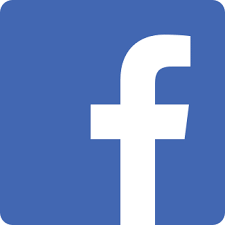 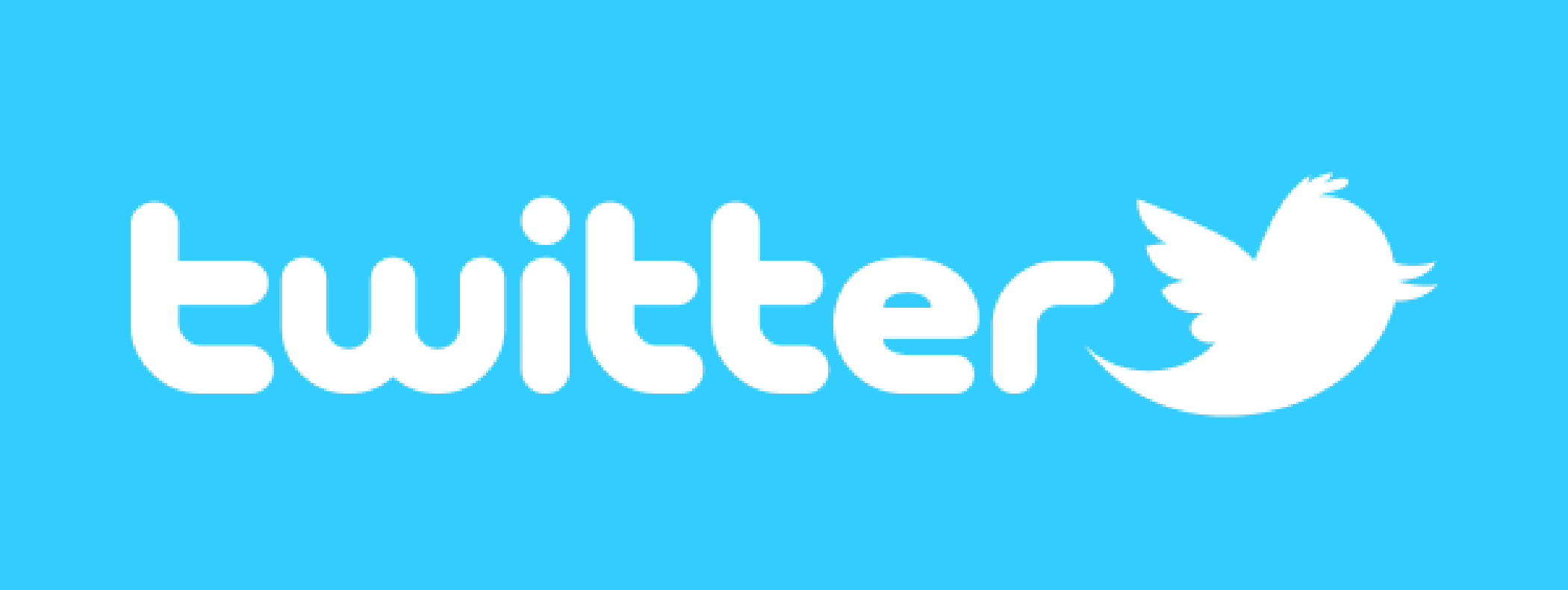 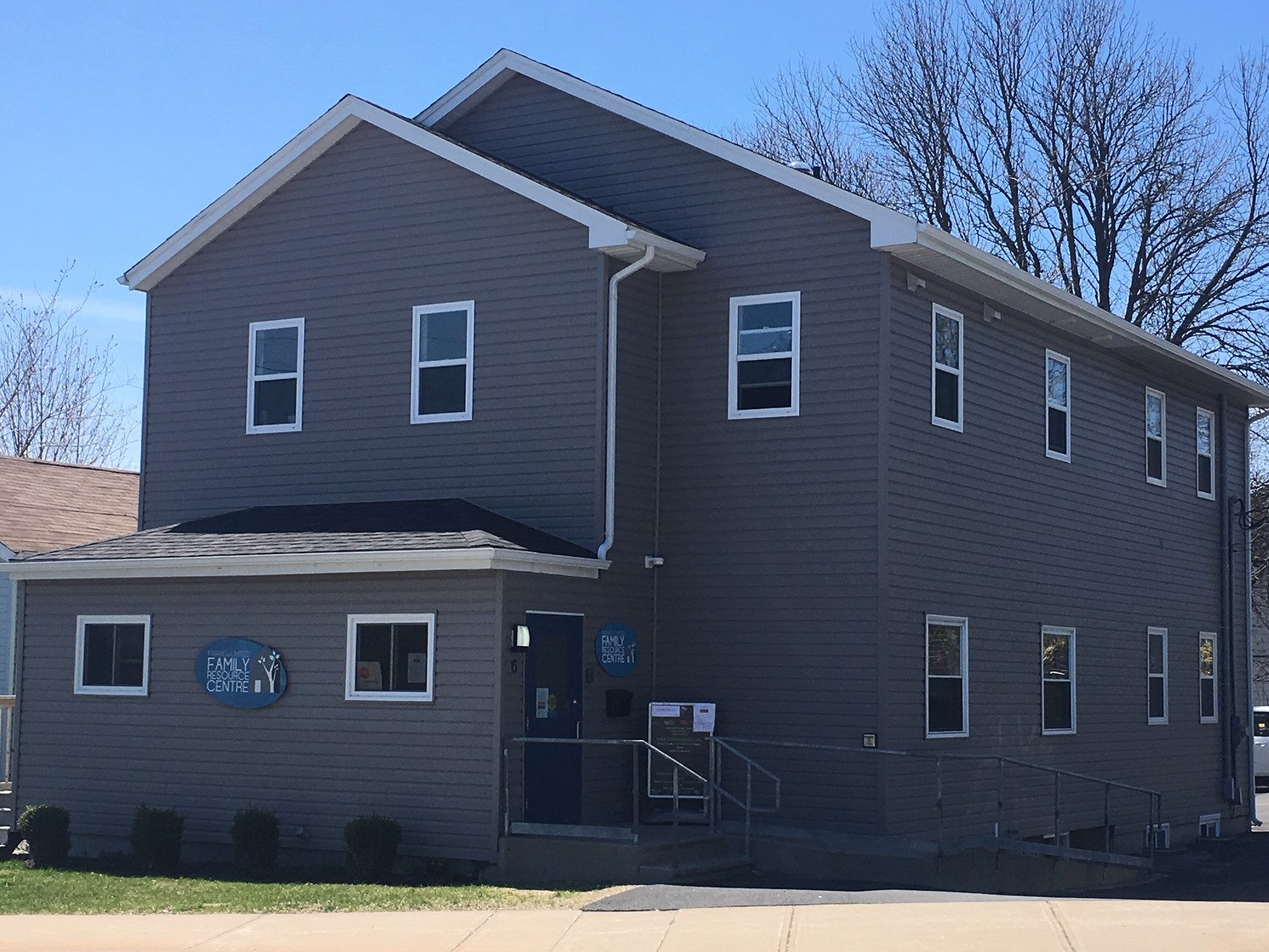 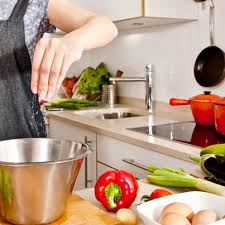 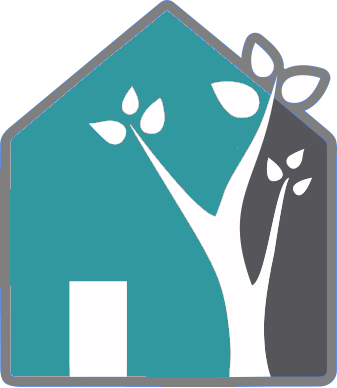 HOURS9:00 - 4:30  Monday – Thursday       8:30 – 4:00  Friday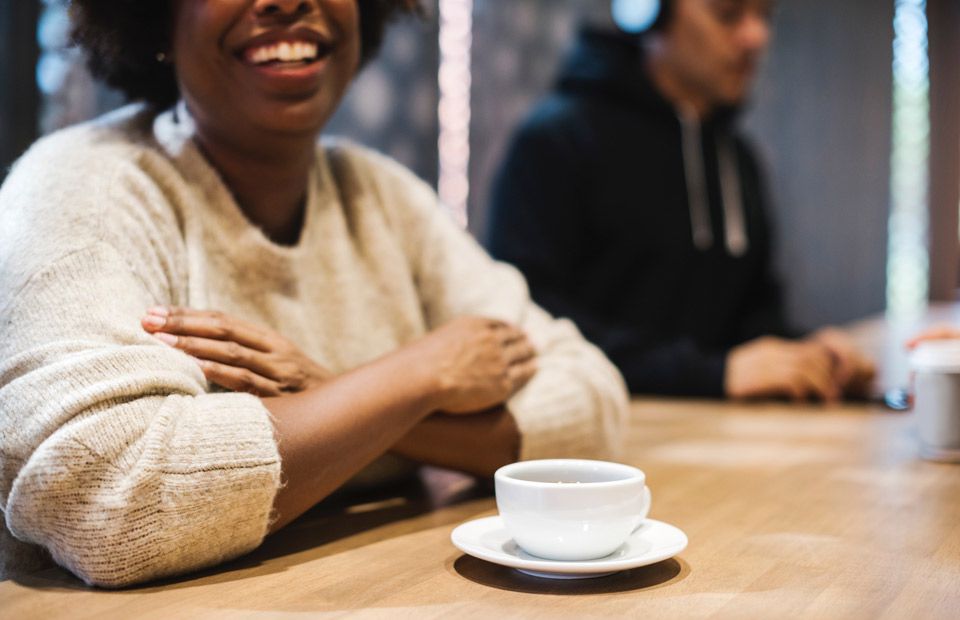 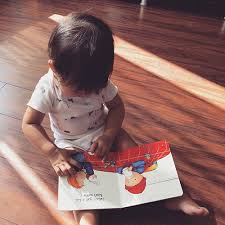 